Many have seen US Opens recently and noticed fescue in more out of play and peripheral areas as well as accents around bunker complexes.  Some of this is done in an effort to return to the roots of the game and some is done to improve the aesthetics but in large part it is being driven by a desire to cut costs of inputs required to maintain those areas and become more environmentally friendly.  The reality is that there are many inputs that are needed to maintain those areas, such as: fuel, labour, fertilizer, pesticides, wear and tear on equipment and also the need to renovate bunker edges when they begin to deteriorate and contaminate bunker sand, to name a few.   With these thoughts in mind we are taking a proactive approach to making our maintenance resources count and go further.By Peter Stos Superintendent Huron Pines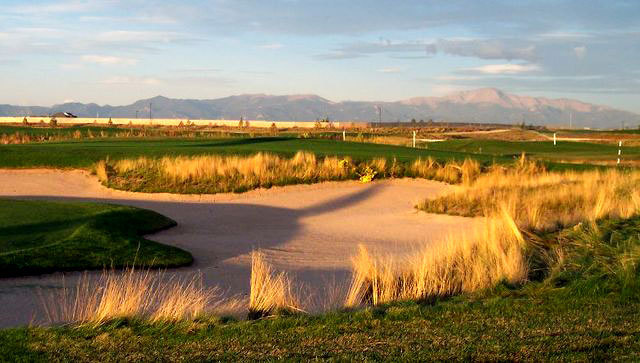 